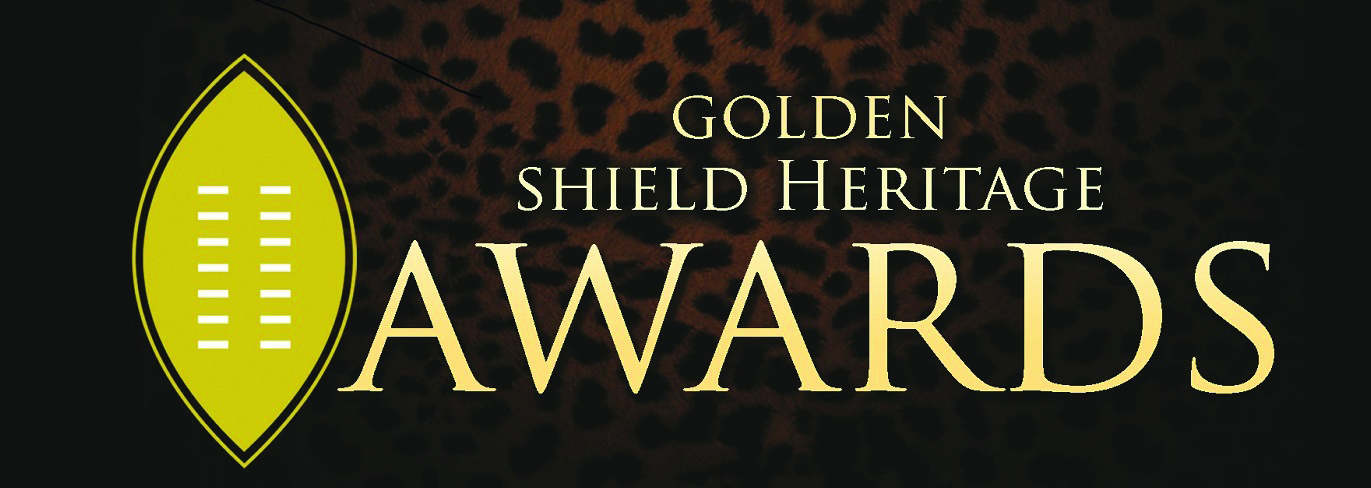 2021/22 Nomination FormPART A (You are not required to return this section when you submit your nomination)The National Heritage Council (NHC) of South Africa will honour champions who work selflessly to make the country proud of its African heritage. Winners will be selected from public nominations in the various categories. The ceremony will be held during the South African Heritage Month.The closing date for the submission of the nomination is 25 February 2022.The objective of the awards is to recognise the contribution of individuals, groups, or organisations/academic institutions towards preserving South African heritage. The award recipients and the projects that reflect best practice in promotion, preservation, conservation and/or interpretation of our heritage will be considered.Selection criteriaNominees must meet the following criteria: Individuals, groups or organisations that have made worthwhile contributions to the preservation and promotion of the county’s cultural and natural heritage;Nominees (Individuals / organisation / institutions which may include municipalities, management authorities, conservancies, academia, institutes, etc.) must still be active, or have left an unforgettable mark/record within the heritage sector, through promoting and protecting heritage, etc.Contribution can be through active physical promotion, preservation and protection of cultural heritage or it could be through financial support;Nominees may, or may not be South African citizens however their contribution should be that of promoting, protecting and preserving the South African Heritage.Terms and conditionsNominations from individuals, organizations, corporations, congregations, institutions, municipalities, and others deemed eligible by the NHC Council will be accepted excluding NHC employees/Councillors and projects of their immediate relatives.Candidates may be nominated by a different person and self-nomination is acceptable. Two traceable references will be required.Nominees should be reachable by telephone and cell phone. An email will be an added advantage.Should nominees be contacted by the NHC and not answer their phones, a voice message will be left and the nominee should return the call with 24hours during working hours on weekdays.Pictures of the work produced should be submitted with the nomination form.Completed nominations should be sent to The NHC Golden Shield Heritage Awards at 353 Festival street, Hatfield, Pretoria or posted to The NHC Golden Shield Heritage Awards, PO Box 74097, Lynnwood Ridge, Pretoria, South Africa, 0040 or emailed to heritage@nhc.org.za. Enquiries should be directed to The Living Heritage Unit on Tel: 082 605 5635 or on the same email addressNo late nominations will be accepted.The NHC will not be held responsible to return any material that is submitted with the nomination formThe NHC reserves the right to make any amendments to the process and proceduresThe judges’ decision will be final.The adjudicationAfter the closing date for the submission of applications, a special committee will adjudicate the applications. Finalists will be informed and invited to the ceremony. Winners will be announced at the ceremony.CategoriesNational Living TreasureThe nominees must have promoted and advocated the significance or revival of Intangible Cultural Heritage over a period of years. The award recognizes an elder who is highly involved in transferring traditional art forms such as rug weaving, basketry, storytelling, pottery and design, as well as other forms that are considered intangible, to the young generation.  The nominees are expected to be persons who promote community events, volunteer work on a regular basis, take on a leadership role and encourage others to get involved. People who qualify for this award shall always be 50 years old and over in recognition of the wealth of knowledge they possess, not necessarily gathered through academic and scholarly work.Local Government CommitmentThis category will recognise a municipality that has made outstanding contributions to local, regional or provincial heritage / history through innovative programmes that educate, interpret or promote public awareness of their heritage and history (province/municipality) excellence in research, writing or publishing. The Municipality should be active in local community activities that promote both tangible and intangible heritage. A bias towards intangible heritage will be an advantage for winning this category.Preferred Heritage DestinationNominees in this category can for example be, a heritage site, museum, leisure facility, interpretation centre, etc. that offers visitors an exceptional experience of cultural heritage and history of South Africa. It will be an added advantage for the ‘Preferred Heritage Destination’ to be an example that demonstrates an ever-evolving, popular and effective tourism product that engages with people of all ages. Young Heritage ActivistYoung persons of not older than 35 years can me nominated in this category. The person must have a proven track record of passionately contributing to heritage awareness of a greater community or even nationally. The work of the nominee for which he/she is nominated must make the nation proud of the rich cultural heritage of this country and its people. The person must be an active community activist who is recognised in the area where he/she operates.Voice of HeritageThis category recognises any person or institution who publishes books, articles, magazines, websites or produces videos, documentaries, songs, digital games etc. to document heritage and make it accessible to the public. The final product may be for sale or free to the public. Evidence of an established record of making the material available to the public must be available as proof, for example, a copy of the product.Corporate Heritage ManagementAny private business that has incorporated heritage into part of their business is eligible to be nominated for this category. This may for example include the way the company preserves its history or history of products, the company’s commitment to fund heritage projects of communities, made other resources available to heritage development, protection and promotion, etc. The size of the business does not matter nor does the scale of the project.Liberation Heritage StewardThe liberation struggle history of South Africa is a critical part of how our people’s freedom was taken away and the democracy was gained. It now helps us a country to reconstruct this history as our heritage of a rainbow nation. Many citizens, organisations and companies have voluntarily taken the responsibility to protect the South African flag from being auctioned, the original Freedom Charter from being shipped out of the country and may other credible initiatives. Persons and organisations that have done such exceptional work to preserve our liberation heritage even in the unknown corners of our communities will be acknowledged in this category.Heritage EducationThis award will recognise persons in all professions as well as organisations and/or academic institutions. The work may include research on any subject of heritage that educates other people about South African heritage and culture.  It may be formal workshops, tours, educational programmes, special lessons or similar programmes that aim at making the public more aware and proud about the heritage, culture and history of South Africa. All academic research should demonstrate outstanding scholarship and excellence. The work must be unique and done in South Africa. All public and private tertiary institutions that offer academically accredited qualifications and are based in South Africa will be considered in this category.The NHC will award winners in the following categories that are not for public nominationThe Outstanding Community ProjectLifetime achievement award?Ubuntu HonourCHECKLISTPlease make sure that you have provided the following:PART B (This section should be fully completed and returned before the closing date)Choose by ticking the category for which you want to nominate your preferred candidate. NB! Applicants should complete one form per nomination.Personal details of the nomineePersonal details of the nominator (if not nominee)Provide a comprehensive motivation of why the nominee deserves the award. (TIPS: describe what the person or project does and its relevance to heritage, how many people are reached, what are the benefits, etc.)DeclarationPORTFOLIO OF EVIDENCEPlease describe the material evidence that supports your motivation for the nominee. The material described should be submitted with this form. This can be pictures, news articles or the actual work that is produced by the nominee such as a book, video, etc.Do you agree that the material submitted can be used by the NHC to promote heritage and access to information by making it available to the public at no cost? (please tick) YES […] NO […]REFERENCESProvide details of two contactable referees who know the nominee and can confirm the motivation.Reference 1I (nominee names & surname) ………………………………………….…… accept the nomination and confirm that the nominator has consulted me to provide truthful information.Signatures: 	Nominee	…………………………………Nominator	…………………………………Date		……………………………...DocumentsChecklistChecklistCompleted and signed nomination formYN ID copy of the nomineeYNPictures of the work produced by the nomineeYNOPTIONAL: Samples of the work that motivates for the nomination, e.g. book, CD, DVD, Magazine, Newspaper, etc.YNCATEGORYCATEGORYTick/cross1National Living Treasure2Local Government Commitment3Preferred Heritage Destination 4Young Heritage Activist5Voice of Heritage6Corporate Heritage Management 7Liberation Heritage Steward8Heritage EducationTitleGenderAgeCell phoneName & SurnameEmailVillage/Township/SuburbNearest Town/CityProvincePostal addressTitleGenderAgeCell phoneName & SurnameEmailProvincePostal addressTitleName & SurnameEmailCell phone 